                                                                     FUNDACIÓN EDUCACIONAL LA ASUNCIÓN.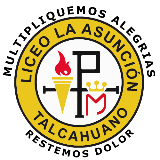 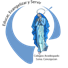 LICEO “LA ASUNCIÓN”         Educar, Evangelizar y Servir”	LISTA DE UTILES ESCOLARES           TERCER NIVEL DE TRANSICIÓN (PREKÍNDER) 20223 Carpetas Plásticas con archivador (3 rojas y 1 verde)2 Block de cartulinas de colores doble faz (color por ambos lados)2 Block de cartulina de color2 Block de hoja chico1 Block de cartulina Holográfica2 Sacapuntas tamaño jumbo2 Gomas de Borrar, tamaño grande1 Tijera punta roma, grabada con el nombre del niño(a).4 Lápices grafito tamaño Jumbo 1 Caja de témpera liquida de 12 colores1 Caja de témperas sólidas de 12 colores1 Block de goma eva (6 colores)1 Block de papel entretenido tamaño grande (H-10)2 Block de goma eva adhesiva brillante1 Bolsa de palos de helado anchos de colores2 Cajas de lápices de cera 12 colores tamaño jumbo2 Cajas de lápices scripto 12 colores tamaño jumbo2 Cajas de lápices de colores, tamaño largo (12 colores) modelo jumbo1 Set de 4 masas moldeables de buena calidad2 Cajas de plasticina de 12 colores de buena calidad2 Pliegos de papel Kraft con diseño2 Pliego de papel kraft 2 Pincel plano N°64 Plumones de pizarra, colores libre elección para uso del estudiante en su pizarra individual1 Pizarra blanca sin diseño de 35x26 cms. (no exceder medidas)1 Borrador de pizarra (uso personal)5 Metros de cinta bebé con ribete dorado, color libre elección2 Metros de cinta tricolor de ½ cmt. de ancho2 Block de papel lustre tamaño 16x16 cms.1 Set de glitter1 Pliego de papel crepe de cualquier color2 Estuches grandes (no metálicos con cierre) de diferentes colores o 1 estuche grande con doble compartimiento3 Pegamento en barra grande1 Lupa1 Set de stckers (100)2 libros para colorear (evitar que sea de hoja de roneo y no de cuentos)1 Aguja metálica punta roma (no plástica)Cuerpos geométricos de plumavit: 1 esfera y 1 cubo 1 Bolsa de pinzas de ropa de madera10 Bolsas con cierre fácil hermético (tamaño sándwich, sin marcar)2 Bolsitas de lentejuelas con diseño grande1 almohadilla para bordar con punzón de punta metálica1 Pliego de cartulina de color1 Ovillo de hilo para bordar (cualquier color) (Solo los niños)1 Carrete de hilo elástico (solo las niñas)10 Fotos tamaño carnet (sin nombre)MATERIALES DE HIGIENE Y ASEO1 Toalla de manos con el nombre del estudiante y elástico en los bordes (para colgar en el cuello). No debe ser enviada en los materiales, sino diariamente desde el primer día de clases.1 Individual de género tamaño estándar, marcado.UNIFORME ESCOLARBuzo Liceo La Asunción, delantal cuadrillé rojo cuadro mediano modelo Institucional, zapatillas negras o blancas.Accesorios para el cabello de color azul marino (cintillos, pinches, coles, etc)Parka o abrigo azul marinoGorros, cuellos, bufandas de color azul marinoEn caso de lluvia se acepta el uso de botas negras o azules.IMPORTANTETODOS LOS MATERIALES DEBEN VENIR MARCADOS, INCLUSIVE LOS LÁPICES Y PINZAS DE ROPA (CADA UNO)La lista de útiles debe ser entregada en el Sector Corpus Christi, a la Asistente de Párvulos que corresponda a cada curso, durante la primera semana de clases AL FINALIZAR LA JORNADA (se comunicará el horario)Los estudiantes del nivel utilizan bolsa  o modelo mochila o morral de género cuadrillé rojo, igual al delantal del Liceo. Favor respetar tamaño de 40x40 cms, donde guardan diariamente su toalla, colación e individual. Se sugiere agregar tirantes tipo mochila para comodidad del estudiante. NO SE ACEPTA EL USO DE MOCHILAS DE COLORES En primera reunión de apoderados se solicitará un juego didáctico según requerimiento de sala.